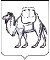 ТЕРРИТОРИАЛЬНАЯ ИЗБИРАТЕЛЬНАЯ КОМИССИЯГОРОДА КОПЕЙСКА(с полномочиями ИКМО, ОИК)РЕШЕНИЕот 29 июня 2021г.                                                                                  № 16/80-5На основании решения Собрания депутатов Копейского городского округа Челябинской области от 17 июня 2020 № 890 , в соответствие с пунктом 9 статьи 20, пунктом 1 статьи 25 Федерального закона от 12 июня 2002 года № 67-ФЗ «Об основных гарантиях избирательных прав и права на участие в референдуме граждан Российской Федерации», статьи 11 Закона Челябинской области «Об избирательных комиссиях в Челябинской области», территориальная избирательная комиссия города Копейска (c полномочиями окружной избирательной комиссии, возложенными решением территориальной избирательной комиссии города Копейска от 24 июня 2021 года № 14/77-5) РЕШАЕТ:1. Создать Рабочую группу по информационным спорам и иным вопросам информационного обеспечения выборов при проведении избирательной компании по дополнительным выборам депутата Собрания депутатов Копейского городского округа шестого созыва по одномандатному избирательному округу №10 (далее Рабочая группа) в следующем составе:-руководитель рабочей группы Пономарева Лидия Валентиновна;-заместитель рабочей группы Бочарникова Марина Викторовна; -член рабочей группы Некрасов Руслан Юрьевич.2.Утвердить ПОЛОЖЕНИЕ О рабочей группе территориальной избирательной комиссии города Копейска по информационным спорам и иным вопросам информационного обеспечения выборов при проведении избирательной компании по дополнительным выборам депутата Собрания депутатов Копейского городского округа шестого созыва по одномандатному избирательному округу №10.Председатель комиссии                                                                А.Н. АраслановСекретарь комиссии                                                                             В.Н.ЕвсеевО создании рабочей группы территориальной избирательной комиссии города Копейска по информационным спорам и иным вопросам информационного обеспечения выборов при проведении избирательной компании по дополнительным выборам депутата Собрания депутатов Копейского городского округа шестого созыва по  одномандатному избирательному округу №10.